Анкетадля участия в выставке «Продэкспо-2022», 7-11 февраля 2022 (Москва)Подтверждаем, что наше предприятие зарегистрировано на территории Мурманской области и включено в Единый реестр субъектов малого и среднего предпринимательства ФНС РФ.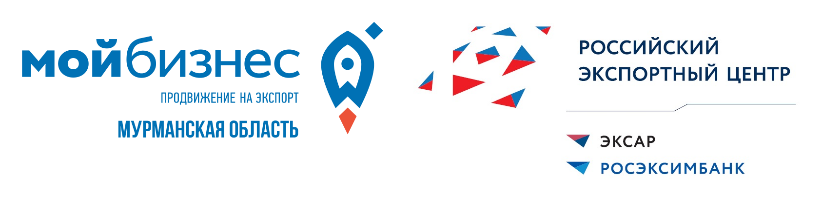               АНО «Центр поддержки экспорта Мурманской области»183038, г. Мурманск, ул. Генерала Журбы, д. 6, оф. 505Наименование юридического лицаИННФИО контактного лицаНомер телефона Электронная почта Компания-действующий экспортерДа    □                    Нет   □Участвовали ранее в международных выставкахДа    □                    Нет   □Планируете размещать на стенде образцы продукции.Виды продукцииДа    □                    Нет   □